Fiche calculatrice :Graph 25+Pro ou Graph 35 (ou autre)FonctionsFonctions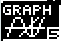 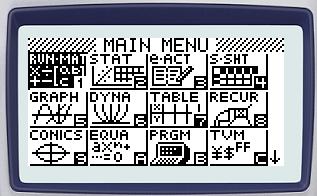 Choisir le menu graphe 	Appuyer sur la touche 		 		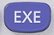 L’écran suivant apparaît		 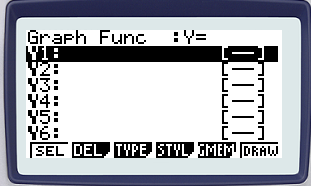 Représenter graphiquement la fonction suivant définie par :	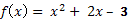 On utilisera la touche  pour taper  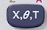 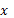 Et on tape L’écran suivant apparait 		 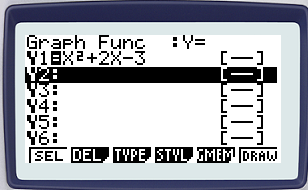 Choisir la fenêtre de visualisation avec la touche  puis 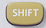 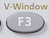 Choisir le menu graphe 	Appuyer sur la touche 		 		L’écran suivant apparaît		 Représenter graphiquement la fonction suivant définie par :	On utilisera la touche  pour taper  Et on tape L’écran suivant apparait 		 Choisir la fenêtre de visualisation avec la touche  puis FonctionsFiche calculatrice :Graph 25+Pro ou Graph 35 (ou autre)FonctionsFonctionsL’écran suivant apparait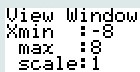 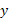 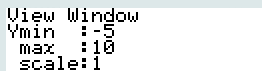 Taper sur la touche  puis sur la touche DRAW    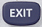 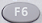 L’écran suivant apparait	 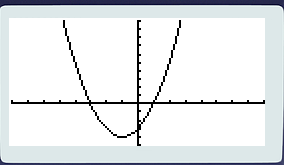 Taper sur la touche  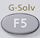 L’écran suivant apparaît	 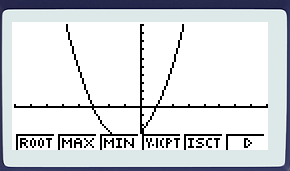 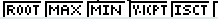 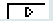 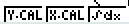  : Donne les solutions de l’équation 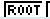 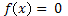  : Donne le maximum de la fonction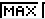  : Donne le minimum de la fonction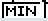  : Donne l’intersection de la courbe avec l’axe des ordonnées .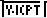  : Donne l’intersection entre deux courbes 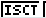  : Calcul l’image par la fonction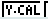 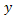  : Calcul l’antécédent 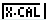  : Intégrale, à voir en classe de terminale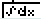 L’écran suivant apparaitTaper sur la touche  puis sur la touche DRAW    L’écran suivant apparait	 Taper sur la touche  L’écran suivant apparaît	  : Donne les solutions de l’équation  : Donne le maximum de la fonction : Donne le minimum de la fonction : Donne l’intersection de la courbe avec l’axe des ordonnées . : Donne l’intersection entre deux courbes  : Calcul l’image par la fonction : Calcul l’antécédent  : Intégrale, à voir en classe de terminaleFonctions